Consultation Response Form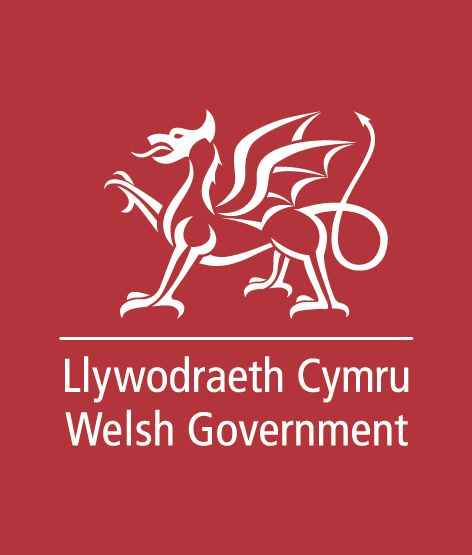 Questions	1. Are you a:  Tenant
 Landlord Letting / Management Agent
 Representative Body  Local Authority
 Other (please state)2. In the case of converted periodic standard contracts, do you support increasing the notice period required under section 173 of the 2016 Act from two months to six months? Yes No Don’t know3. If ‘yes’ to Q2, when do you think this change should take effect? As soon as Renting Homes (Wales) Act 2016 comes into force 6 months after the 1 December implementation date 
 Other (please state)4. If you are a tenant and have answered ‘yes’ to Q2, which of the following benefits below are most important to you?  increased confidence and feeling of wellbeing  added security as a result of having six rather than two months to find alternative accommodation greater likelihood of being able to find alternative accommodation within the same     community or area  more time to save up for a move (e.g. deposit or future rent) 
 other (please specify)5. If you are a landlord and have answered ‘no’ to Q2, which of the following are most important you: Easier / quicker to gain possession of property  Short term rental is preferred  Other (please specify) 6. Please provide any further thoughts on the proposals set out in this consultation including the impact that the current 2 month notice period has had on you as a landlord or tenant, positively or negatively.Your name:Organisation (if applicable):email / telephone number:Your address: